Name: _____________________________	Week ______________ thru ______________How did I do?   	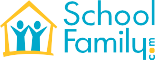 CHOREMONDAYTUESDAYWEDNESDAYTHURSDAYFRIDAYSATURDAYSUNDAYSet tableClear tableEmpty dishwasherVacuum rugClean car interiorSort recyclingTake out garbageWater garden